Department of Human Services and Counseling   	Advanced Certificate in Literacy Leadership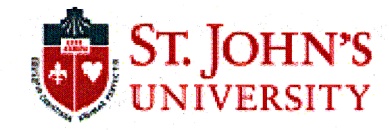 	Number of Credits in Program:  15					LTC8Name: _______________________________________	Email:  _________________________________________	X Number: _____________________________________	Address: ________________________________________		Advisor:  _______________________________________ 		    ________________________________________	Date of Matriculation: ____________________________	Phone:  __________________________________________						This certificate is for those who have a Master’s Degree in Literacy	* Courses require Field WorkCourses can be applied to the Ph.D. in Literacy Program.  Student’s Signature______________________________________Date________________________  Advisor’s Signature_____________________________________ Date________________________		CORE COURSES (15 credits)Semester/ SequenceDate Completed/Grade**EDU 3283:  Research and Strategies in Literacy LeadershipEDU 3285:  Research Perspectives in LiteracyEDU 9004: Content Area Instruction to Linguistically/Culturally 	Diverse Learners*EDU 9716:  Curriculum and Instructional Design for Teaching 		    Literacy to Individuals with Exceptionalities: Childhood*EDU 5650:  School-Based Data Analysis